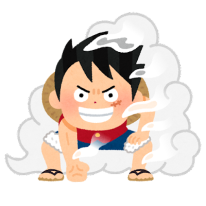 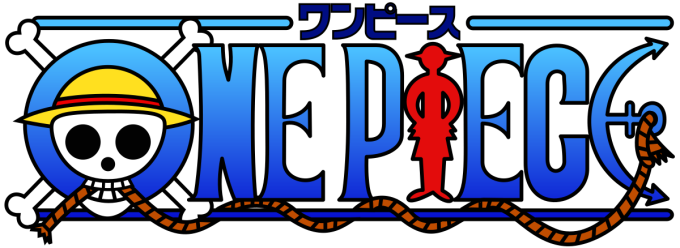 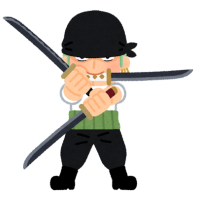 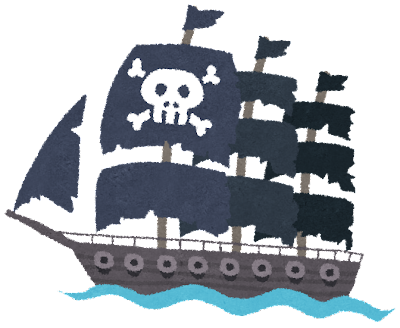 -----------------------------------------------------------------------------------------------------------------------------------------------------A) Was the book written…B) Was the room cleaned…C) Was the pencil used…D) Was the song sung…E) Was the building built…1) … by Zoro?2) … by Luffy?3) … by Chopper?4) … by Brook?5) … by Franky?Yes, it was. Yes, it was. Yes, it was. No, it wasn’t.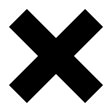 No, it wasn’t.No, it wasn’t.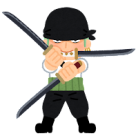 A) Was the book written…B) Was the room cleaned…C) Was the pencil used…D) Was the song sung…E) Was the building built…1) … by Zoro?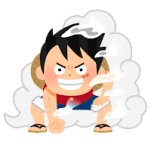 2) … by Luffy?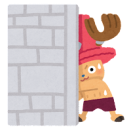 3) … by Chopper?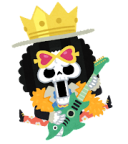 4) … by Brook?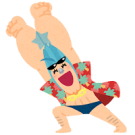 5) … by Franky?